You are summoned to attendThe Annual General Meeting ofBradleys Both Parish CouncilTo be held at 7.30pm on Tuesday 15th May 2018at Bradley Village HallAGENDA1.18	Election of Chairman 2018/2019	Declaration of Office to be signed2.18	Election of Vice Chairman 2018/2019	Declaration of Office to be signed3.18	Apologies	To note any apologies.4.18	Recording of Council meetingsThe right to record, film and to broadcast meetings of the Parish Council is established under the Openness of Local Government Regulations 2014. This is in addition to the rights of the press and public to attend such meetings.Bradleys Both Parish Council is committed to being open and transparent in the way it conducts its decision making. Those who attend a public meeting should expect to be recorded. Any request from a member of the public not to be recorded can be conveyed to the Clerk and the request will be respected by those making a recording.5.18	To record any disclosures of interest on the agenda.	To receive disclosures of personal and prejudicial interests from members on matters to be considered at the meeting.6.18	To approve and sign the Minutes of the Meeting held on Tuesday 17th April 2018.7.18	Adjournment for Public enquiries 8.18	Reports from District and County Councillors7.18.01 Cllr Patrick Mulligan – NYCC 7.18.02 Cllr Andrew Brown – CDC9.18	To consider any planning applications received.	 9.18.01 New Planning Applications	2018/19203/ADV Replacement of external commercial vehicle dealership and forecourt signs.  Mercedes Benz Keighley Road Skipton BD23 2TA	2018/19214/FUL  Replacement of existing windows with new uPVC windows.	16, 16A Heath Crescent Low Bradley Keighley BD20 9EH	2018/19213/FUL  Replacement of existing windows with new uPVC windows.	5, 7, 9, 11 Heath Crescent Low Bradley Keighley BD20 9EH	9.18.02  Applications granted 	     2018/19067/FUL  Build new domestic double garage with store & workroom over	     12 Ings Drive, Low Bradley2018/19038/FUL  Erection of proposed detached double garage adjacent to the existing  Howgates barn dwelling, with relocation of existing access off Skipton Road.2018/18873/FUL  3 no. new dwellings on land associated with an existing property (Holly Tree House). Land at Holly Tree House, Skipton Rd. Bradley	 9.18.03 Applications Refused  - None	9.18.04 Enforcement issues	ENF/02834/2018 Container by Canal Bridge 	2017/18838/HH Endor – Still awaiting a decision	9.18.05 To discuss CDC Planning Committee meetings and decisions made. Is the Committee meeting fair to all parties? Should we take it to the Standards Committee?10.18	Financial Report. 	To approve Financial Report and payment schedule for May 2018			Current Account Balance at 27.04.2018	          £15,247.57			Deposit Account at	         30.04.2018	          £13,829.61			Payment Schedule for May 2018							Total		                   £1724.4811.18	To review the rental charge for the Football and Cricket Club for 2018/1912.18	To review and adopt Standing Orders (previously circulated)13.18	To review and adopt Financial Regulations (previously circulated)14.18	To approve the Annual Governance Statement for 2017/1815.18	To approve the Accounting Statement for 2017/18	 16.18 		 To discuss Data Protection issues.	  In light of the possible change in the law stating that it is not mandatory for Parish   Councils to have a DPO, and to receive details of the GDPR training session attending by the Clerk.17.18	To receive details of finger post signs.18.18	 To receive an update with regard to the Trust Fund 19.18	 To receive an update on Highways issues including any funding news20.18	  To receive an update on taking on responsibility of the village Defibrillator.21.18	 To receive an update on the Tree Planting Project – Cllr Slade22.18	 To discuss escalation in fly tipping and litter – Cllr Dancer23.18	 Correspondence and items brought forward by the Chair. To receive an update on the wooden fence by the canal bridge.Residents query on broadband speeds. A press release stated a trial in Bradley testing speeds up to 160 mgb. Car park signs for both car parks at the Recreation Ground24.18	Date of next meeting.	Tuesday 19th June 2018 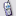 